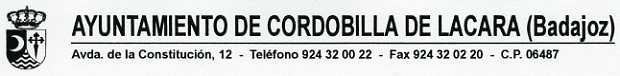 MAÑANA, VIERNES DÍA 28 DE JUNIO DE 2019, COMIENZA LA TEMPORADA DE BAÑO 2019.HORARIO DE APERTURA 15:00 HORAS, MAÑANA SERÁ GRATIS.Cordobilla de Lácara a 27 de junio de 2019